        7 июня 2021 года  в  зале заседаний администрации Богучарского муниципального района состоялось награждение секретаря участковой избирательной комиссии избирательного участка № 03/07.         За большой вклад в работу по подготовке и проведению общероссийского голосования по вопросу одобрения изменений в Конституцию Российской Федерации благодарностью  Президента Российской Федерации была награждена Грудина Валентина Ивановна.      Награждение провел глава Богучарского муниципального района Кузнецов Валерий Васильевич.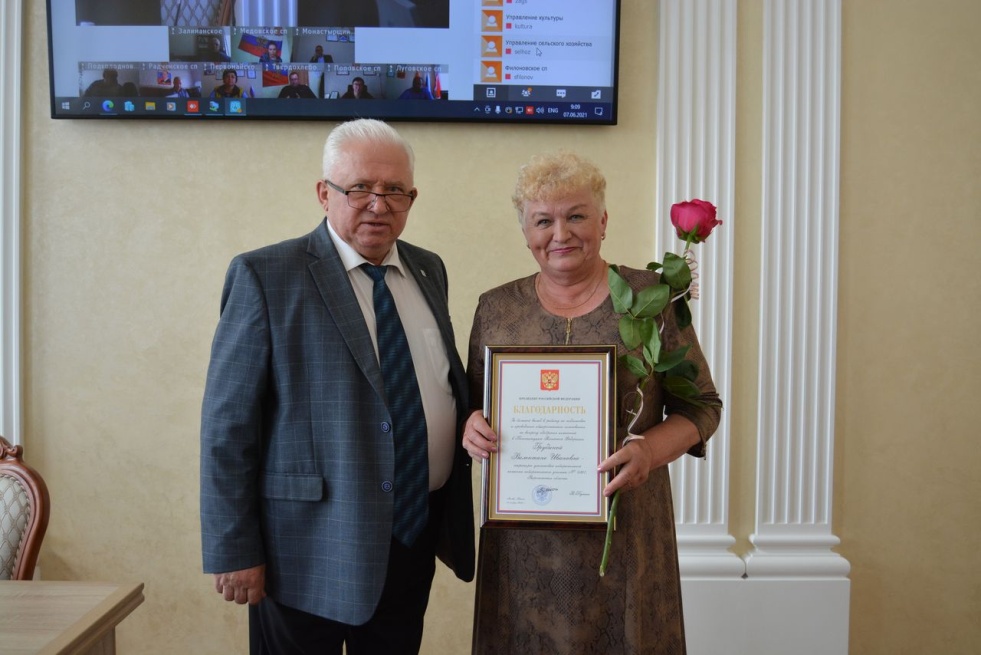 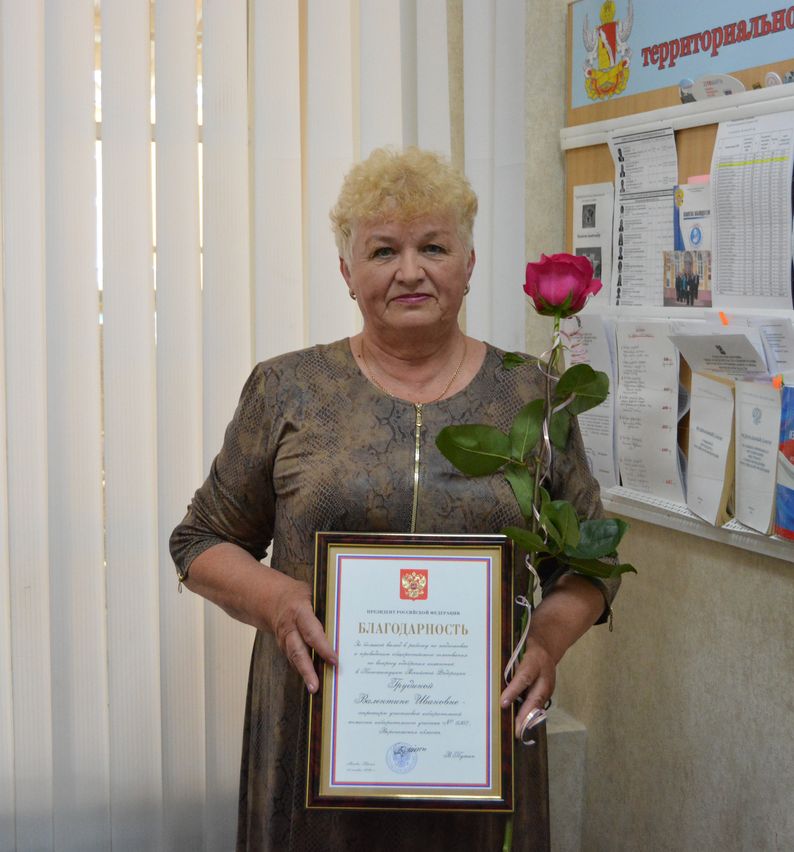 